TuesdayFirst join the google meeting with your class and complete the following tasks.Circle the correct word. 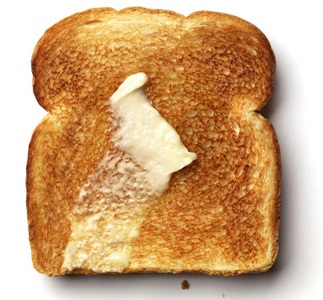 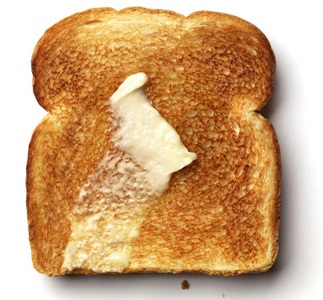 toast             tan                toad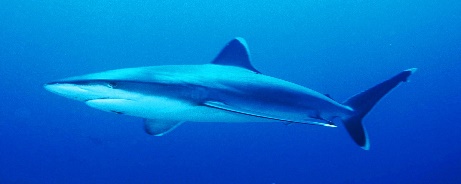 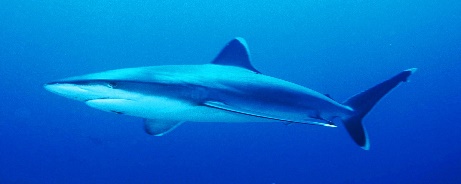 ship              shark       shop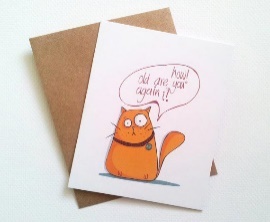 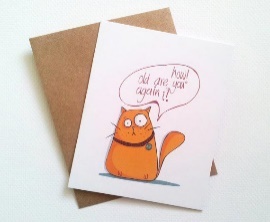 far        card       cart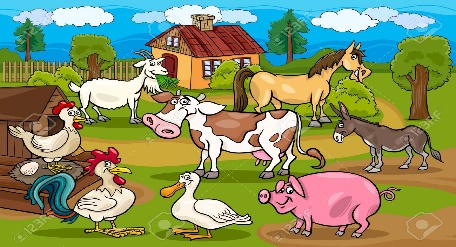 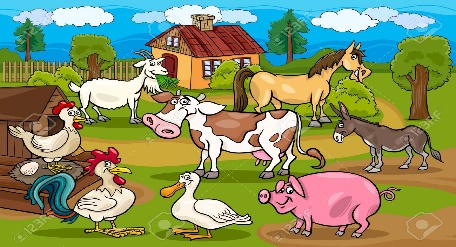 hard            barn             farm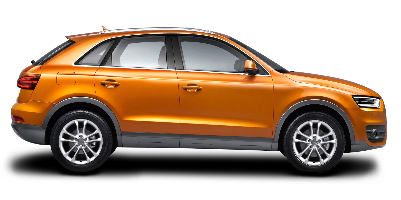 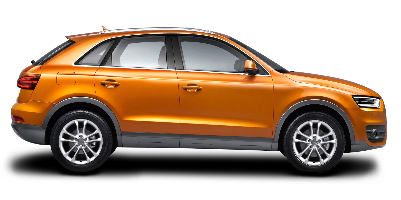 cart           lard          car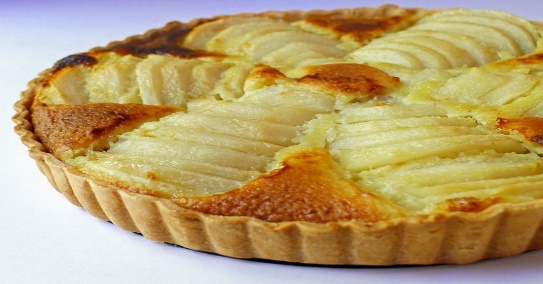 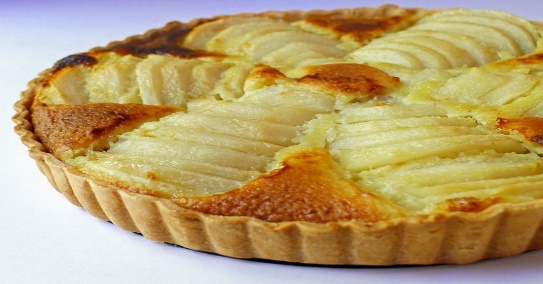 farm      tart         parkWhich word (you have circled) is the odd one out? Why? (toast is the odd one as it does not have the ar digraph)Write a sentence using one of the words